PLAN DE ACCIÓN DE EMERGENCIAS (Nombre del Establecimiento)FASE 1. DIAGNÓSTICO Y ANÁLISIS DE RIESGOSINFORMACION GENERAL DEL ESTABLECIMIENTOANTECEDENTESAnte la problemática mundial por el COVID 19, y como una estrategia para fomentar la calidad del servicio, así como la seguridad de los turistas, los servidores turísticos y la infraestructura turística privada, desde la Autoridad Nacional de Turismo, se establece la necesidad de que los establecimientos turísticos cuenten con un Plan de Emergencia y Contingencia respecto a sus actividades.Se considera la importancia de cumplir con las normas legales establecidas y de manera especial las ordenanzas que para el efecto han sido elaboradas por el Concejo Municipal del Cantón Pallatanga y se encuentran en vigencia.OBJETIVOSGeneral: Contar con un Plan de Acción de Emergencias para el establecimiento turístico conforme su actividad.Específicos:Garantizar el cumplimiento de la normativa legal para la obtención de la LUAF.Promover en los empresarios locales la cultura de la seguridad y mitigación de riesgos.Conocer las condiciones del establecimiento para enfrentar contingencias y emergencias.JUSTIFICACIÓN:El Plan de Acción de Emergencias, es un instrumento que viabiliza el cumplimiento del empresario turístico respecto a la normativa vigente, la calidad del servicio ofertado y de manera especial las acciones para enfrentar contingencias y emergencias endógenas o exógenas al establecimiento.DESCRIPCIÓN DE LA INFRAESTRUCTURACARACTERÍSTICAS CONSTRUCTIVASDESCRIPCIÓN DE LA ACTIVIDADDescripción de la actividad, (de que se trata, años de existencia, capacidad instalada)ANALISIS DE RIESGOSIDENTIFICACIÓN DE LAS AMENAZASMarque con una X la intensidad y magnitud de las amenazas identificadasIDENTIFICACIÓN DE VULNERABILIDADESIDENTIFICACIÓN DE RECURSOSMarque con una X el estado en el que se encuentra el equipo y su funcionalidad ( si posee más recursos incremente las correspondientes filas)IDENTIFICACIÓN DE RIESGOSMarque con una X el nivel de riesgo para cada eventoPROYECCIÓN DE RIEGOSMETODO MESSERI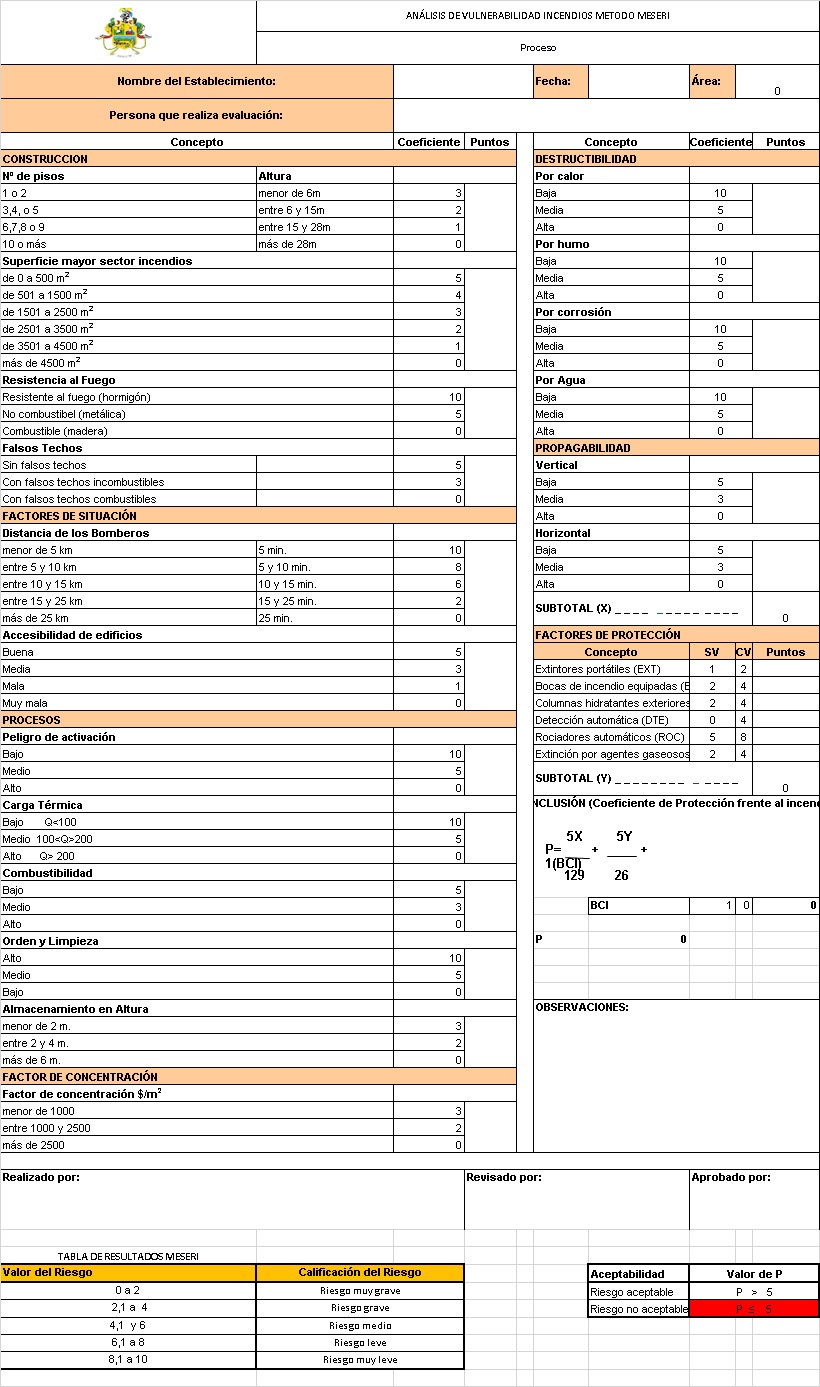 MAPA DE RIESGOSSeñalar los recursos de acuerdo a la ubicación en el establecimiento, rutas de evacuación y punto de encuentro en caso de una emergencia.FASE 2. GESTIÓN DE EMERGENCIASCONFORMACIÓN DE BRIGADAS DE EMERGENCIAEl número de brigadistas dependerá del número de trabajadores del establecimiento. En caso de que existan menos de 16 trabajadores, se conformará una brigada multifuncional.ACCIONES DE RESPUESTA DE LAS BRIGADAS DE EMERGENCIABRIGADA DE PRIMEROS AUXILIOSBRIGADA CONTRA INCENDIOSBRIGADA DE EVACUACION Y RESCATEBRIGADA DE SEGURIDADFASE 3. PLAN DE EVACUACIÓNCOMPONENTE DE EVACUACIÓNINFORMACIÓN GENERALCARACTERISTICAS DE LA POBLACIÓN A SER EVACUADA COMUNICACIÓN IDENTIFICACIÓN DE ZONAS SEGURAS, RUTAS DE EVACUACIÓN Y PUNTOS DE ENCUENTRO SEÑALIZACIÓN EN EL ESTABLECIMIENTOTIEMPO DE SALIDAEl tiempo considerado para la evacuación, está dado según la siguiente fórmula:Donde: TS= Tiempo de salidaN= Número de personasA= Ancho de salidasD= Distancia totalK= Constante experimental:  V= Velocidad de desplazamiento: Horizontal 				       Escaleras  AFORONormalmente se trabaja con el cálculo establecido en la Norma A.060 para aforo o capacidad de carga de la infraestructura.Por motivo del distanciamiento social de 2m se considerará la siguiente fórmula:FASE 4. CAPACITACIONESCRONOGRAMA DE CAPACITACIONESFIRMAS DE RESPONSABILIDADPara la aprobación del plan, la Unidad de Gestión de Riesgos procederá a verificar lo expuesto en el plan, el establecimiento deberá ejecutar un procedimiento de evacuación sea parcial o total la misma como ejercicio de Simulacros.Registro NºGADMP-UGR-PAE-GADMP-UGR-PAE-GADMP-UGR-PAE-Fecha de Presentación:Fecha de Aprobación:Razón social:Nombre comercial:RUC:Nombre del  Representante legalTipo de establecimiento:MatrizSucursal 1Sucursal 1Sucursal 2Sucursal 2Otro(Especifique)Otro(Especifique)Actividad comercial principal:Departamentos o áreas:Materia prima que almacenan:Ubicación:Dirección:Dirección:Ubicación:Provincia:Provincia:Ciudad:Ubicación:Cantón:Cantón:Referencias:Ubicación:Parroquia:Parroquia:Ubicación:Coordenadas:Coordenadas:Mapa de Sitio:Mapa de Sitio:Mapa de Sitio:Mapa de Sitio:Mapa de Sitio:Mapa de Sitio:Mapa de Sitio:Mapa de Sitio:Mapa de Sitio:Mapa de Sitio:Mapa de Sitio:Mapa de Sitio:Contactos:Teléfono Celular:Teléfono Celular:Teléfono Celular:Contactos:E-mails:E-mails:E-mails:Descripción total de trabajadores:Total de trabajadores:Total de trabajadores:Total de trabajadores:Descripción total poblacional no perteneciente a la organización:Descripción total poblacional no perteneciente a la organización:Visitantes:Visitantes:Descripción total de trabajadores:Personal flotante:Personal flotante:Personal flotante:Descripción total poblacional no perteneciente a la organización:Descripción total poblacional no perteneciente a la organización:Clientes:Clientes:Descripción total de trabajadores:Hombres:Hombres:Hombres:Descripción total poblacional no perteneciente a la organización:Descripción total poblacional no perteneciente a la organización:Clientes:Clientes:Descripción total de trabajadores:Mujeres:Mujeres:Mujeres:Descripción total poblacional no perteneciente a la organización:Descripción total poblacional no perteneciente a la organización:Proveedores:Proveedores:Descripción total de trabajadores:Embarazadas:Embarazadas:Embarazadas:Descripción total poblacional no perteneciente a la organización:Descripción total poblacional no perteneciente a la organización:Pasantes:Pasantes:Descripción total de trabajadores:Personas con discapacidad:Personas con discapacidad:Personas con discapacidad:Descripción total poblacional no perteneciente a la organización:Descripción total poblacional no perteneciente a la organización:Otros (especifique)Otros (especifique)Descripción total de trabajadores:Tercera edad:Tercera edad:Tercera edad:Descripción total poblacional no perteneciente a la organización:Descripción total poblacional no perteneciente a la organización:TOTAL:TOTAL:Distribución de jornadas laborales:Detalles por turnosDetalles por turnosDetalles por turnosHorariosHorariosPersonas por turnosPersonas por turnosObservaciones Observaciones Observaciones Observaciones Distribución de jornadas laborales:Turno 1Turno 1Turno 1(Incluir más de ser necesario)(Incluir más de ser necesario)(Incluir más de ser necesario)(Incluir más de ser necesario)Descripción generalNúmero de pisosSuperficie totalSuperficie útilÁrea / DirecciónNúmero de trabajadoresCaracterísticas constructivasCaracterísticas constructivasCaracterísticas constructivasFoto (tamaño 5x5)Área / DirecciónNúmero de trabajadoresPisoTechoParedesFoto (tamaño 5x5)NºAmenazasFrecuencia(Nº eventos)RecurrenciaIntensidad (Fuerza)Intensidad (Fuerza)Intensidad (Fuerza)Magnitud (Dimensión-Tamaño)Magnitud (Dimensión-Tamaño)Magnitud (Dimensión-Tamaño)NºAmenazasFrecuencia(Nº eventos)RecurrenciaAltaMediaBajaAltaMediaBaja1Inundaciones2Deslizamientos3Sismos4IncendiosFactores de VulnerabilidadFactores de VulnerabilidadFactores de VulnerabilidadFactores de VulnerabilidadFactores de VulnerabilidadFactores de VulnerabilidadFactores de VulnerabilidadFísicosAmbientalesEconómicosCulturalesSocio OrganizativosPolíticosInstitucionalesRecursosCantidadUbicaciónEstadoEstadoEstadoEstadoObservacionesRecursosCantidadUbicaciónBuenoRegularMaloNo AplicaObservacionesEquiposInformáticosContra incendiosVehículosCisternaMaterialesBotiquinesEscalerasManguerasLámparas de EmergenciaInfraestructuraSalas capacitaciónComedor PatiosBodegasOficinasCorredoresInstalacionesAlcantarilladoRed agua potableRed eléctricaLínea telefónicaRed de fibra ópticaNºAmenazasVulnerabilidadesCapacidades y recursosRiesgoRiesgoRiesgoNºAmenazasVulnerabilidadesCapacidades y recursosAltoMedioBajo1Inundaciones2Sismos3Incendios4AsaltosNºRiesgosAcciones de reducción de riesgosProceso de desarrollo de las accionesProceso de desarrollo de las accionesProceso de desarrollo de las accionesNºRiesgosAcciones de reducción de riesgos¿Quién lo hará¿Cuándo se realizará?Presupuesto($)1Inundaciones2Sismos3Incendios4AsaltosBrigadaNombres y Apellidos (Brigadistas)ContactoLíder Brigada Multifuncional (en el caso de tener menos de 16 trabajadores)Primeros AuxiliosContra IncendiosEvacuación y rescateSeguridadBrigadaActividades principalesPrimeros AuxiliosProgramar actividades de capacitación sobre primeros auxilios, rescate y atención física y emocionalIdentificar y mejorar los recursos disponibles para atender a las personas que requieran primeros auxilios durante una situación de emergencia o desastre.Contar con un botiquín completo en el establecimiento y en cada área, si es pertinente.Organizar actividades de rescate en los simulacros.Coordinar con los organismos de socorro de la localidad la atención a las víctimas en caso de ser necesario.Retirar a los curiosos que obstruyen la atención a los lesionados.Dar información a los organismos de socorro para el rescate de personas atrapadas o en peligro.Coordinar y apoyar a otras brigadas en sus actividades.BrigadaActividades principalesContra IncendiosVerificar que el establecimiento cuente con el equipamiento básico para responder en caso de incendio: extintor, alarma, etc.Mejorar los recursos disponibles para combatir el fuego.Adquirir nuevas técnicas para prevenir y combatir incendios.Utilizar las técnicas y recursos disponibles para extinguir el fuego.Realizar inspecciones periódicas en el establecimiento, revisar riesgos y recursos, tanto humanos como materiales, para la prevención y control de incendios.Coordinar con el Cuerpo de Bomberos, charlas y campañas sobre prevención, medidas de autoprotección y combate de incendios.Coordinar y apoyar a otras brigadas en sus actividades.BrigadaActividades principalesEvacuación y rescateDefinir un lugar seguro en caso de evacuación de personas del establecimiento.Determinar y señalizar, en forma clara, las vías de evacuación.Vigilar que las vías de evacuación estén habilitadas.Ayudar a que las personas se movilicen en forma ordenada y rápida, usando las salidas y vías de emergencia señalizadas hacia las zonas de seguridad.Ayudar a las personas a mantener la calma y el orden.Participar en simulaciones y simulacros.Asegurarse de que todas las personas estén siendo evacuadas durante la emergencia o el simulacro.Controlar el acceso de personas extrañas, en caso de emergencia.Ayudar a mantener el orden y prevenir los saqueos en el establecimiento.Coordinar y apoyar a otras brigadas en sus actividades.BrigadaActividades principalesSeguridadProgramar actividades de vigilancia y seguridad en coordinación con Instituciones especializadas como la Policía Nacional.Coordinar la implementación de un Sistema de Alerta Temprana en el establecimiento.Definir el sistema de alarma y los responsables en el establecimiento.Diseñar e instalar la señalética en el establecimiento.Coordinar con las Instituciones de control del orden público y seguridad ciudadana de presentarse atentados o conflictos en el establecimiento.Nombre del establecimiento:Dirección – ubicación:Barrio – ciudad – cantón – provincia:Punto de referencia:(señalar un elemento que permita guiar la ubicación de la institución / organización)Coordenadas geográficas – utm:Cantidad de pisos / plantas / áreas:(incluyendo terrazas, planta baja, subsuelos, parqueaderos)Cantidad de personas que laboran y permanecen en las instalaciones:(según horario de labores. Ej. 08:30 a 17:00) (17h00 a 08h30)Promedio de personas flotantes / visitantes:(según horario de labores. Ej. 07:30 a 17:30)(a+b) cantidad total de personas a evacuarPoblación oficial total en las instalaciones:(con algún tipo de relación laboral)(07:30 a 17:30)                        Total:       Cantidad de mujeres:       Cantidad de hombres:       Cantidad de personas que por condiciones físicas / psicológicas temporales / permanentes requieran ayuda en la evacuación:                        Total:       Cantidad de mujeres:       Cantidad de hombres:       Ubicación de las personas que por condiciones físicas / psicológicas temporales / permanentes requieran ayuda en la evacuación:No. Piso/nombre del área:Sexo:Ubicación:Motivo de ayuda:No. Piso/nombre del área:Ubicación:Motivo de ayuda:No. Piso/nombre del área:Sexo:Ubicación:Motivo de ayuda:Promedio de personas flotantes / visitantes: Horario de atenciónCantidad total  de personas a evacuar:Responsable de realizar la llamadaInstituciónContactoCentro de saludCuerpo de Bomberos de PallatangaPolicía NacionalNºZonas SegurasRutas de EvacuaciónPuntos de EncuentroCantidad de señales verticales implementadas:Cantidad de señales horizontales implementadas:Cantidad de señales informativas implementadas (verde con blanco):Cantidad de señales prohibitivas implementadas (rojo con blanco):Cantidad de señales obligatorias implementadas (azul con blanco):Cantidad de señales preventivas implementadas (amarillo con negro):CapacitaciónDirigidoResponsableColaboraciónFechaSocialización del Plan de EmergenciasCapacitación de primeros auxiliosCapacitación de Prevención y combate de incendiosCapacitación sobre manejo de extintoresCapacitación de evacuación y rescateCapacitación de seguridadSimulacroPropietario:Elaborado por:Nombre:Cédula:Nombre:Cédula:Validado por:Nombre:Cargo: Técnico UGRCédula: